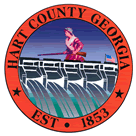 Hart  of CommissionersMay 10, 20165:30 p.m.PRAYER  PLEDGE OF ALLEGIANCECALL TO ORDER WELCOMEAPPROVE AGENDAAPPROVE MINUTES OF PREVIOUS MEETING(S)4/26/16 Regular Meeting4/26/16 Called Meeting REMARKS BY INVITED GUESTS, COMMITTEES, AUTHORITIES REPORTS BY CONSTITUTIONAL OFFICERS & DEPARTMENT HEADS’S REPORTCHAIRMAN’S REPORTCOMMISSIONERS’ REPORTSOLD BUSINESSa)  Rec Scoreboard Bid Award (tabled) b)  Public Hearing for Revisions to the Poultry House Ordinancec)  Third and Final  Revisions to the Poultry House Ordinanced)   Final spending Plan for SPIVe)   Job DescriptionNEW BUSINESSGateway 3 Contract Change Order RatificationConsulting Agreement Public WorksPUBLIC COMMENT EXECUTIVE SESSIONADJOURNMENTHart  of CommissionersMay 10, 20165:30 p.m.The Hart County Board of Commissioners met May 10, 2016 at 5:30 p.m. at the . Chairman Ricky Carter presided with Commissioners R C Oglesby, Frankie Teasley and Joey Dorsey in attendance. Commissioner Jimmy Carey was out of town. Prayer Prayer was offered by Commissioner Oglesby. Pledge of Allegiance Everyone stood in observance of the Pledge of Allegiance. Call to Order Chairman Carter called the meeting to order. Welcome Chairman Carter welcomed those in attendance. Approve Agenda Commissioner Oglesby moved to approve the meeting agenda. Commissioner Teasley provided a second to the motion. The motion carried 4-0. Approve Minutes of Previous Meeting(s) 4/26/16 Regular Meeting 4/26/16 Called Meeting Commissioner Oglesby moved to approve the minutes of the April 26, 2016 regular meeting. Commissioner Teasley provided a second to the motion. The motion carried 4-0. Commissioner Teasley moved to approve the minutes of the April 26, 2016 called meeting. Commissioner Oglesby provided a second to the motion. The motion carried 4-0. Remarks By Invited Guests, Committees, Authorities NoneReports by Constitutional Officers & Department Heads None ’s Report  Administrator Terrell Partain did not have anything to report. Chairman’s ReportChairman Carter reported during the ACCG annual conference a presentation was given concerning the Zika virus and ways to protect individuals from contact with mosquitos. Commissioners’ Reports Commissioner Oglesby wished outgoing County Administrator Jon Caime the best in his new job. Commissioner Teasley inquired about repairs to the Gum Branch boat dock. Commissioner Dorsey responded the Chamber of Commerce is responsible for the upkeep of the dock. Commissioner Teasley commended Jud Bailey for his efforts in organizing the Lake Hartwell Dam run.Commissioner Dorsey offered condolences to the family of Jim Dennis; reminded the BOC about meeting with the DOT to seeking funding for county roads; requested the subdivision ordinance be placed on the next meeting agenda to address definitions within the ordinance. Old Business a) Rec Scoreboard Bid Award (tabled) Commissioner Dorsey moved to remove the item from the table for discussion. Commissioner Oglesby provided a second to the motion. The motion carried 4-0. Commissioner Oglesby moved to award the bid to Electro-Mech for a total $15,710, which includes poles, cement and complete installation. Commissioner Dorsey provided a second to the motion. The motion carried 4-0.       b) Public Hearing for Revisions to the Poultry House Ordinance Commissioner Oglesby moved to open the public hearing for the revisions to the Poultry House Ordinance. Commissioner Dorsey provided a second to the motion. The motion carried 4-0. Commissioner Dorsey reported the original ordinance was to include allowances for adjoining property owners who would be protected by the distance requirements to waive that right by executing signed documents before construction of poultry house commences. Commissioner Dorsey moved to close the public hearing. Commissioner Oglesby provided a second to the motion. The motion carried 4-0.       c) Third and Final  Revisions to the Poultry House Ordinance Commissioner Oglesby moved to adopt the revisions to the Poultry House Ordinance. Commissioner Dorsey provided a second to the motion. The motion carried 4-0.       d) Recreation Park Final spending Plan for SPLOST 4Commissioner Oglesby moved to approve a revised Rec SPIV budget as presented by Jon Caime, to pave the Elberton Highway Recreation Park main road and large parking lot with asphalt; pave the road leading to the dog park and the dog park parking lot with tar and gravel; and to fund the proposed phase 2 of the playground as a delayed priority pending the finalization of the items budgeted in the revised recreation department SPLOST 4 budget presented by Jon Caime. Commissioner Dorsey provided a second to the motion. The motion carried 4-0.       e)  Job Description Commissioner Dorsey moved to start the ninety-day period for Interim County Administrator Terrell Partain to begin immediately. Commissioner Oglesby provided a second to the motion.Chairman Carter commented the county should move forward with the job search for the position. Keith Macris commented on the Board’s action in a previous meeting for the appointment of the Interim Administrator. Chairman Carter called for the vote, the motion carried 3-1 (Chairman Carter opposed). New Business a) Gateway 3 Contract Change Order Ratification Commissioner Oglesby moved to ratify the change order for Gateway 3 for Milford Grading at a cost of $10,125 for required additional silt fencing. Commissioner Dorsey provided a second to the motion. The motion carried 4-0.        b) Consulting Agreement Public Works Commissioner Dorsey moved to approve the public works consulting agreement with Jon Caime. Commissioner Teasley provided a second to the motion. The motion carried 4-0. ---------------------------------------------------------------		-----------------------------------------------------------Ricky Carter, Chairman					Lawana Kahn, 